＜参考資料＞（１）　介護保険の概要①　介護保険制度のあらまし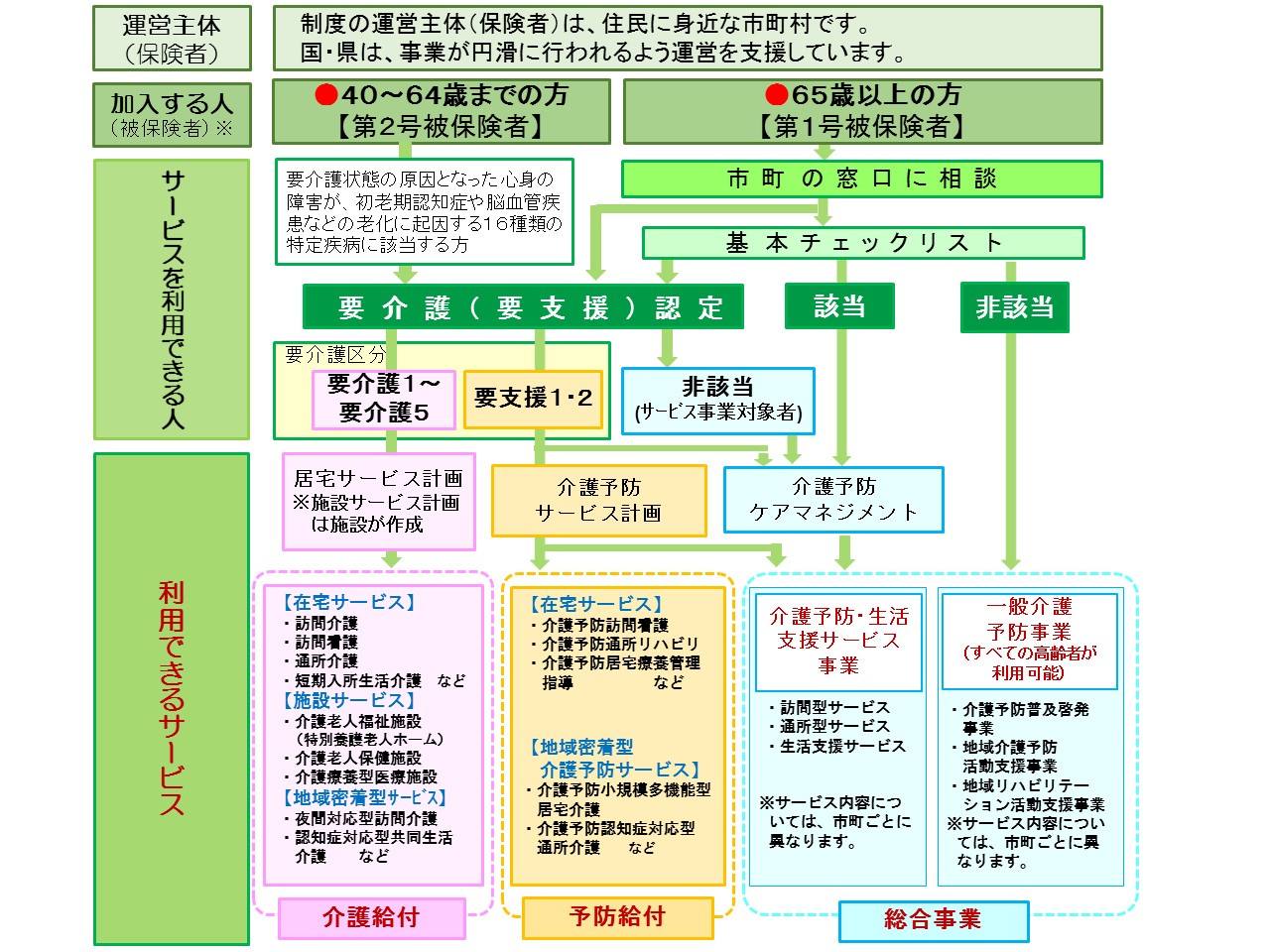 ②　サービス利用の手引き介護保険のサービスを利用する場合は、各市町に要介護（要支援）認定を申請し、認定を受けた後、ケアマネジャー等と相談して作成するケアプランに基づきサービスを利用します。なお、相談窓口で基本チェックリストを受けていただき、一定の基準に該当する場合には、訪問・通所等の『介護予防・生活支援サービス事業』をご利用いただくことが可能です。③　利用できるサービス介護保険で利用できるサービスには、要介護１～５と認定された方が利用できるサービス（介護給付）と、要支援１・２と認定された方が利用できるサービス（予防給付）があります。予防給付は、介護予防（生活機能を維持・向上させ、要介護状態になることを予防すること）に適した、軽度者向けの内容・期間・方法で、サービスが提供されます。サービスのうち、地域密着型のサービスは、住み慣れた地域で、多様かつ柔軟なサービスを提供するための枠組みで、事業所や施設がある市町にお住まいの方の利用が基本となります。地域密着型サービス以外のサービスは、他市町にある事業所や施設の利用も可能です。なお、要支援１・２の方の訪問介護、通所介護は、「介護予防・生活支援サービス事業」で提供されます。（２）　津軽地域ケアネットワーク様式平成26年6月27日　　津軽地域ケアネットワーク患者情報提供用紙（1）（2）（3）運用マニュアル＜医療機関から医療機関へ＞患者情報提供用紙（1）「初回相談用」入転院が可能かの初回相談（問い合わせ）時に使用します。または、入転院予約時点での情報提供用として使用します。上部に送信者と宛先が記入されていれば、ＦＡＸ送信票は必要ありません。患者様氏名は、イニシャルまたは無記名でも構いません。傷病名の発症日・手術日はどちらかを○印で囲み日付を記入します。回復期リハビリテーション病棟等への入転院時に重要となります。既往歴は全て記入するようにします。療養型病床への入転院時に重要となる場合があります。現在行っている医療処置の点滴管理には、点滴や中心静脈栄養等の状況を記入します。ドレーン、疼痛処置には詳細を記入します。その他の詳細は下部にある療養上の留意事項に記入します。日常生活の意思疎通には、困難な状況の詳細を記入します。療養上の留意事項には、体内金属の有無、輸血歴、インスリン、褥瘡部位、身体拘束の状況、エアマットの使用状況などの詳細を記入します。また、転院についての患者・家族への説明と受け止め方、希望することの記入が、療養型病床への入転院時に重要となります。不明な項目は記載する必要はありません。患者情報提供用紙（2）「入院時用」入転院が決まった時点もしくは入転院時に、患者情報提供用紙（1）の追加情報として使用します。または、その他必要時使用します。上部に送信者と宛先が記入されていれば、ＦＡＸ送信票は必要ありません。担当ケアマネジャーがいる場合は、ケアマネジャーに記載してもらっても構いません。処方薬に関しては、診療情報提供書やお薬手帳、薬剤情報用紙のコピーを添付することができます。不明な項目は記載する必要はありません。＜医療機関以外から医療機関へ＞ケアマネジャーが担当している利用者が入院した時は、患者情報提供用紙（1）（2）を記載し、医療機関に情報提供する。（詳細は＜医療機関から医療機関へ＞に準じます）＜医療機関から医療機関または医療機関以外へ＞患者情報提供用紙（3）「退院時用」　退院時要約として使用することができます。但し、各医療機関にサマリーの書式がある場合は、各医療機関のサマリーで構いません。（詳細は＜医療機関から医療機関へ＞に準じます）附則平成22年4月1日　患者情報提供用紙（1）（2）（3）作成平成26年6月27日　患者情報提供用紙（1）（2）（3）改訂患 者 情 報 提 供 用 紙（１）津軽地域ケアネットワーク共通様式　　　　　　　　　　　 記入日　平成　　　年　　　月　　　日患 者 情 報 提 供 用 紙（２）津軽地域ケアネットワーク共通様式　　　　　　　　　　　 記入日　平成　　　年　　　月　　　日患 者 情 報 提 供 用 紙（３）津軽地域ケアネットワーク共通様式　　　　　　　　　　　 記入日　平成　　　年　　　月　　　日紹　介　元紹　介　先担 当 医 師（　　　　科）（　　　　科）紹 介 目 的連携窓口担当者連携窓口担当者様様TEL　　　-　　 -TEL　　　-　　 -FAX　　　-　 　-TEL　　　-　 　-TEL　　　-　 　-FAX　　　-　 　-患　　者　　様ふりがな氏名様性別男・女年齢歳歳生年月日　　　 年　　　月　　　日患　　者　　様住所感染症HB抗原（＋・－・未）　HCV（＋・－・未）ワ氏（＋・－・未）MRSA（＋・－・未）検出部位（　　　　　　　）その他（　　　　　　　　　　　　　　　　　）HB抗原（＋・－・未）　HCV（＋・－・未）ワ氏（＋・－・未）MRSA（＋・－・未）検出部位（　　　　　　　）その他（　　　　　　　　　　　　　　　　　）HB抗原（＋・－・未）　HCV（＋・－・未）ワ氏（＋・－・未）MRSA（＋・－・未）検出部位（　　　　　　　）その他（　　　　　　　　　　　　　　　　　）HB抗原（＋・－・未）　HCV（＋・－・未）ワ氏（＋・－・未）MRSA（＋・－・未）検出部位（　　　　　　　）その他（　　　　　　　　　　　　　　　　　）患　　者　　様ＴＥＬ－　　　　　－－　　　　　－－　　　　　－感染症HB抗原（＋・－・未）　HCV（＋・－・未）ワ氏（＋・－・未）MRSA（＋・－・未）検出部位（　　　　　　　）その他（　　　　　　　　　　　　　　　　　）HB抗原（＋・－・未）　HCV（＋・－・未）ワ氏（＋・－・未）MRSA（＋・－・未）検出部位（　　　　　　　）その他（　　　　　　　　　　　　　　　　　）HB抗原（＋・－・未）　HCV（＋・－・未）ワ氏（＋・－・未）MRSA（＋・－・未）検出部位（　　　　　　　）その他（　　　　　　　　　　　　　　　　　）HB抗原（＋・－・未）　HCV（＋・－・未）ワ氏（＋・－・未）MRSA（＋・－・未）検出部位（　　　　　　　）その他（　　　　　　　　　　　　　　　　　）患　　者　　様キーパーソン（続柄：　　　）（続柄：　　　）（続柄：　　　）感染症HB抗原（＋・－・未）　HCV（＋・－・未）ワ氏（＋・－・未）MRSA（＋・－・未）検出部位（　　　　　　　）その他（　　　　　　　　　　　　　　　　　）HB抗原（＋・－・未）　HCV（＋・－・未）ワ氏（＋・－・未）MRSA（＋・－・未）検出部位（　　　　　　　）その他（　　　　　　　　　　　　　　　　　）HB抗原（＋・－・未）　HCV（＋・－・未）ワ氏（＋・－・未）MRSA（＋・－・未）検出部位（　　　　　　　）その他（　　　　　　　　　　　　　　　　　）HB抗原（＋・－・未）　HCV（＋・－・未）ワ氏（＋・－・未）MRSA（＋・－・未）検出部位（　　　　　　　）その他（　　　　　　　　　　　　　　　　　）患　　者　　様連 絡 先計測計測身長　　　　㎝　体重　　　　㎏（　月　日）身長　　　　㎝　体重　　　　㎏（　月　日）身長　　　　㎝　体重　　　　㎏（　月　日）傷病名傷病名（発症日・手術日：　　　　年　　　月　　　日）（入院日：　　　　年　　　月　　　日）（発症日・手術日：　　　　年　　　月　　　日）（入院日：　　　　年　　　月　　　日）（発症日・手術日：　　　　年　　　月　　　日）（入院日：　　　　年　　　月　　　日）（発症日・手術日：　　　　年　　　月　　　日）（入院日：　　　　年　　　月　　　日）（発症日・手術日：　　　　年　　　月　　　日）（入院日：　　　　年　　　月　　　日）（発症日・手術日：　　　　年　　　月　　　日）（入院日：　　　　年　　　月　　　日）（発症日・手術日：　　　　年　　　月　　　日）（入院日：　　　　年　　　月　　　日）（発症日・手術日：　　　　年　　　月　　　日）（入院日：　　　　年　　　月　　　日）既往歴既往歴現在行っている医療処置現在行っている医療処置□点滴管理（　　　　　　　　　　　　　）□喀痰吸引（　　回/日）□酸素（　　ℓ/分）□気管切開 □人工呼吸器 □経管栄養（経鼻・胃瘻・腸瘻）□膀胱留置カテーテル□ストーマ □透析（血液・腹膜） □ドレーン（　　　　　　　　　　　　　）□褥瘡処置□インスリン（　　　　　　　　） □ペースメーカー □疼痛処置（　　　　　　　　　）□点滴管理（　　　　　　　　　　　　　）□喀痰吸引（　　回/日）□酸素（　　ℓ/分）□気管切開 □人工呼吸器 □経管栄養（経鼻・胃瘻・腸瘻）□膀胱留置カテーテル□ストーマ □透析（血液・腹膜） □ドレーン（　　　　　　　　　　　　　）□褥瘡処置□インスリン（　　　　　　　　） □ペースメーカー □疼痛処置（　　　　　　　　　）機能障害機能障害□麻痺（右・左） □四肢麻痺 □失語症 □構音障害 □嚥下障害 □半側無視（　　　）□認知症 □視力障害（右・左・失明） □聴覚障害（聾・難聴）□その他（　　　　　 ）□麻痺（右・左） □四肢麻痺 □失語症 □構音障害 □嚥下障害 □半側無視（　　　）□認知症 □視力障害（右・左・失明） □聴覚障害（聾・難聴）□その他（　　　　　 ）意識レベル意識レベル□清明 □JCS（　　　　  ）特記：□清明 □JCS（　　　　  ）特記：障害高齢者の日常生活自立度（寝たきり度）　□正常 □J1 □J2 □A1 □A2 □B1 □B2 □C1 □C2障害高齢者の日常生活自立度（寝たきり度）　□正常 □J1 □J2 □A1 □A2 □B1 □B2 □C1 □C2障害高齢者の日常生活自立度（寝たきり度）　□正常 □J1 □J2 □A1 □A2 □B1 □B2 □C1 □C2障害高齢者の日常生活自立度（寝たきり度）　□正常 □J1 □J2 □A1 □A2 □B1 □B2 □C1 □C2認知症高齢者の日常生活自立度　　　　　　　□正常 □Ⅰ  □Ⅱa □Ⅱb □Ⅲa □Ⅲb □Ⅳ □M認知症高齢者の日常生活自立度　　　　　　　□正常 □Ⅰ  □Ⅱa □Ⅱb □Ⅲa □Ⅲb □Ⅳ □M認知症高齢者の日常生活自立度　　　　　　　□正常 □Ⅰ  □Ⅱa □Ⅱb □Ⅲa □Ⅲb □Ⅳ □M認知症高齢者の日常生活自立度　　　　　　　□正常 □Ⅰ  □Ⅱa □Ⅱb □Ⅲa □Ⅲb □Ⅳ □M要介護認定要介護認定要支援□1 □2　要介護□1 □2 □3 □4 □5　□申請中　□更新中　□未申請要支援□1 □2　要介護□1 □2 □3 □4 □5　□申請中　□更新中　□未申請居宅・包括居宅・包括（介護支援専門員：　　　　　　　　　　 ）（介護支援専門員：　　　　　　　　　　 ）障害者手帳障害者手帳身障・愛護・精神（　　　種　　　級　障害名：　　　　　　　　　　　　　　　 ）□なし身障・愛護・精神（　　　種　　　級　障害名：　　　　　　　　　　　　　　　 ）□なし日　　常　　生　　活移動□自立 □一部介助 □全介助（杖・押し車・歩行器・車椅子・ストレッチャー・　　　 　）□自立 □一部介助 □全介助（杖・押し車・歩行器・車椅子・ストレッチャー・　　　 　）日　　常　　生　　活排尿□自立 □一部介助 □全介助（トイレ・ポータブルトイレ・おむつ・カテーテル留置）□自立 □一部介助 □全介助（トイレ・ポータブルトイレ・おむつ・カテーテル留置）日　　常　　生　　活排便□自立 □一部介助 □全介助（トイレ・ポータブルトイレ・おむつ）最終排便：　 ／□自立 □一部介助 □全介助（トイレ・ポータブルトイレ・おむつ）最終排便：　 ／日　　常　　生　　活食事□自立 □経口介助 □経管栄養（　　　 　　　　　　　　　　　　　　　　　　　　　　）□自立 □経口介助 □経管栄養（　　　 　　　　　　　　　　　　　　　　　　　　　　）日　　常　　生　　活食事□普通食（　　　　　　）□きざみ食 □ペースト □ソフト食 □制限食（　　　　　　）□普通食（　　　　　　）□きざみ食 □ペースト □ソフト食 □制限食（　　　　　　）日　　常　　生　　活口腔ケア□自立 □一部介助 □全介助 □その他（　　　　　　　　　　　　　　　　　　　　　 ）□自立 □一部介助 □全介助 □その他（　　　　　　　　　　　　　　　　　　　　　 ）日　　常　　生　　活入浴□自立 □一部介助 □全介助 □不可（シャワー・清拭・その他：   　　　　　　　　　）□自立 □一部介助 □全介助 □不可（シャワー・清拭・その他：   　　　　　　　　　）日　　常　　生　　活服薬□自立 □一部介助 □全介助 □その他（   　　　　　　　　　　　　　　　　　　　　）□自立 □一部介助 □全介助 □その他（   　　　　　　　　　　　　　　　　　　　　）日　　常　　生　　活夜間の状態□良眠 □不穏（状態等：　　　　　　　　　　　　　　　　　　　　　　　　　　　　 　）□良眠 □不穏（状態等：　　　　　　　　　　　　　　　　　　　　　　　　　　　　 　）日　　常　　生　　活意思疎通□問題なし □困難（　　　　　　　　　　　　　　）□その他（ 　　　　　　　　　　　）□問題なし □困難（　　　　　　　　　　　　　　）□その他（ 　　　　　　　　　　　）日　　常　　生　　活認知症状記憶障害（物忘れ）　□あり　□なし見当識障害（時間・場所）　□あり　□なし日　　常　　生　　活精神症状□なし　□幻覚　□妄想　□昼夜逆転　□暴言　□暴行　□介護への抵抗　□徘徊　□火の不始末　□不潔行為　□異食行動　□その他（　　　　　　　　　　　　　　　　）□なし　□幻覚　□妄想　□昼夜逆転　□暴言　□暴行　□介護への抵抗　□徘徊　□火の不始末　□不潔行為　□異食行動　□その他（　　　　　　　　　　　　　　　　）退院先の方向性退院先の方向性□在宅　□施設　□未定　□その他（　　　　　　　　　　　　　　　　　　　　　　　）□在宅　□施設　□未定　□その他（　　　　　　　　　　　　　　　　　　　　　　　）療養上の留意事項療養上の留意事項（体内金属、輸血歴、褥瘡部位、身体拘束、エアマット、患者・家族の意向、病状説明状況など）（体内金属、輸血歴、褥瘡部位、身体拘束、エアマット、患者・家族の意向、病状説明状況など）所属紹　介　先情報提供者連携窓口担当者様様TEL　　　-　　 -TEL　　　-　　 -FAX　　　-　 　-TEL　　　-　　 -TEL　　　-　　 -FAX　　　-　 　-患者様ふりがな氏名様性別男・女年齢歳歳生年月日　　　 年　　月　　　日患者様医療保険□国保　□社保　□後期　□生保　□その他（　　　　　）□国保　□社保　□後期　□生保　□その他（　　　　　）□国保　□社保　□後期　□生保　□その他（　　　　　）□国保　□社保　□後期　□生保　□その他（　　　　　）□国保　□社保　□後期　□生保　□その他（　　　　　）□国保　□社保　□後期　□生保　□その他（　　　　　）□国保　□社保　□後期　□生保　□その他（　　　　　）□本人　□家族経済状況経済状況□（　　　　　　）年金受給　□生活保護受給　□その他（　　　　　　　　　　　　　　）□（　　　　　　）年金受給　□生活保護受給　□その他（　　　　　　　　　　　　　　）□（　　　　　　）年金受給　□生活保護受給　□その他（　　　　　　　　　　　　　　）□（　　　　　　）年金受給　□生活保護受給　□その他（　　　　　　　　　　　　　　）□（　　　　　　）年金受給　□生活保護受給　□その他（　　　　　　　　　　　　　　）□（　　　　　　）年金受給　□生活保護受給　□その他（　　　　　　　　　　　　　　）□（　　　　　　）年金受給　□生活保護受給　□その他（　　　　　　　　　　　　　　）□（　　　　　　）年金受給　□生活保護受給　□その他（　　　　　　　　　　　　　　）生活状況生活状況生活歴／家庭での役割／家族の状況等生活歴／家庭での役割／家族の状況等生活歴／家庭での役割／家族の状況等生活歴／家庭での役割／家族の状況等生活歴／家庭での役割／家族の状況等生活歴／家庭での役割／家族の状況等＜家族構成図＞＜家族構成図＞キーパーソンキーパーソン①　　　　　　　　　様（続柄：　　　）①　　　　　　　　　様（続柄：　　　）①　　　　　　　　　様（続柄：　　　）ＴＥＬＴＥＬ－　　　　　－－　　　　　－－　　　　　－キーパーソンキーパーソン同居の有無：□同居　□別居同居の有無：□同居　□別居同居の有無：□同居　□別居特記：特記：特記：特記：特記：キーパーソンキーパーソン②　　　　　　　　　様（続柄：　　　）②　　　　　　　　　様（続柄：　　　）②　　　　　　　　　様（続柄：　　　）ＴＥＬＴＥＬ－　　　　　－－　　　　　－－　　　　　－キーパーソンキーパーソン同居の有無：□同居　□別居同居の有無：□同居　□別居同居の有無：□同居　□別居特記：特記：特記：特記：特記：主治医病院名：診療科：医師名：処方薬参照：□診療情報提供書　□お薬手帳　□薬剤情報用紙参照：□診療情報提供書　□お薬手帳　□薬剤情報用紙参照：□診療情報提供書　□お薬手帳　□薬剤情報用紙他機関受診病院名：処方薬：処方薬：他機関受診病院名：処方薬：処方薬：健康歴アレルギー □あり □なし □不明（　　　　　　　　　　　　　　　）アルコール　　　　　　　　／日たばこ　　　　　本／日サービス利用状況サービス内容サービス内容事業所回　数回　数サービス内容サービス内容事業所回　数サービス利用状況□訪問介護□訪問介護□訪問入浴□訪問入浴サービス利用状況□訪問看護□訪問看護□訪問リハ□訪問リハサービス利用状況□訪問診療□訪問診療□通所介護□通所介護サービス利用状況□通所リハ□通所リハ□短期入所□短期入所サービス利用状況□配食サービス□配食サービス□□サービス利用状況□福祉用具：□福祉用具：□福祉用具：□福祉用具：□福祉用具：□福祉用具：□福祉用具：□福祉用具：□福祉用具：サービス利用状況□住宅改修：□住宅改修：□住宅改修：□住宅改修：□住宅改修：□住宅改修：□住宅改修：□住宅改修：□住宅改修：介護保険要介護認定　　　　有効期間　平成　　　年　　　月　　　日　～　平成　　　年　　　月　　　日介護保険要介護認定　　　　有効期間　平成　　　年　　　月　　　日　～　平成　　　年　　　月　　　日介護保険要介護認定　　　　有効期間　平成　　　年　　　月　　　日　～　平成　　　年　　　月　　　日介護保険要介護認定　　　　有効期間　平成　　　年　　　月　　　日　～　平成　　　年　　　月　　　日介護保険要介護認定　　　　有効期間　平成　　　年　　　月　　　日　～　平成　　　年　　　月　　　日介護保険要介護認定　　　　有効期間　平成　　　年　　　月　　　日　～　平成　　　年　　　月　　　日介護保険要介護認定　　　　有効期間　平成　　　年　　　月　　　日　～　平成　　　年　　　月　　　日介護保険要介護認定　　　　有効期間　平成　　　年　　　月　　　日　～　平成　　　年　　　月　　　日介護保険要介護認定　　　　有効期間　平成　　　年　　　月　　　日　～　平成　　　年　　　月　　　日介護保険要介護認定　　　　有効期間　平成　　　年　　　月　　　日　～　平成　　　年　　　月　　　日居宅・包括居宅・包括介護支援専門員介護支援専門員T　E　LT　E　L　　　　　－　　　－　　　　　－　　　－　　　　　－　　　－F　A　XF　A　X　　　　　－　　　－　　　　　－　　　－　　　　　－　　　－特記事項特記事項入院年月日H　　　年　　　月　　　日退院年月日H　　　年　　　月　　　日患　　者　　様ふりがな氏名様性別男・女年齢歳歳生年月日　　　年　　　月　　　日　　　年　　　月　　　日患　　者　　様住所感染症HB抗原（＋・－・未）　HCV（＋・－・未）ワ氏（＋・－・未）MRSA（＋・－・未）検出部位（　　　　　　　）その他（　　　　　　　　　　　　　　　）HB抗原（＋・－・未）　HCV（＋・－・未）ワ氏（＋・－・未）MRSA（＋・－・未）検出部位（　　　　　　　）その他（　　　　　　　　　　　　　　　）HB抗原（＋・－・未）　HCV（＋・－・未）ワ氏（＋・－・未）MRSA（＋・－・未）検出部位（　　　　　　　）その他（　　　　　　　　　　　　　　　）HB抗原（＋・－・未）　HCV（＋・－・未）ワ氏（＋・－・未）MRSA（＋・－・未）検出部位（　　　　　　　）その他（　　　　　　　　　　　　　　　）HB抗原（＋・－・未）　HCV（＋・－・未）ワ氏（＋・－・未）MRSA（＋・－・未）検出部位（　　　　　　　）その他（　　　　　　　　　　　　　　　）患　　者　　様ＴＥＬ－　　　　　－－　　　　　－－　　　　　－感染症HB抗原（＋・－・未）　HCV（＋・－・未）ワ氏（＋・－・未）MRSA（＋・－・未）検出部位（　　　　　　　）その他（　　　　　　　　　　　　　　　）HB抗原（＋・－・未）　HCV（＋・－・未）ワ氏（＋・－・未）MRSA（＋・－・未）検出部位（　　　　　　　）その他（　　　　　　　　　　　　　　　）HB抗原（＋・－・未）　HCV（＋・－・未）ワ氏（＋・－・未）MRSA（＋・－・未）検出部位（　　　　　　　）その他（　　　　　　　　　　　　　　　）HB抗原（＋・－・未）　HCV（＋・－・未）ワ氏（＋・－・未）MRSA（＋・－・未）検出部位（　　　　　　　）その他（　　　　　　　　　　　　　　　）HB抗原（＋・－・未）　HCV（＋・－・未）ワ氏（＋・－・未）MRSA（＋・－・未）検出部位（　　　　　　　）その他（　　　　　　　　　　　　　　　）患　　者　　様キーパーソン（続柄：　　　）（続柄：　　　）（続柄：　　　）感染症HB抗原（＋・－・未）　HCV（＋・－・未）ワ氏（＋・－・未）MRSA（＋・－・未）検出部位（　　　　　　　）その他（　　　　　　　　　　　　　　　）HB抗原（＋・－・未）　HCV（＋・－・未）ワ氏（＋・－・未）MRSA（＋・－・未）検出部位（　　　　　　　）その他（　　　　　　　　　　　　　　　）HB抗原（＋・－・未）　HCV（＋・－・未）ワ氏（＋・－・未）MRSA（＋・－・未）検出部位（　　　　　　　）その他（　　　　　　　　　　　　　　　）HB抗原（＋・－・未）　HCV（＋・－・未）ワ氏（＋・－・未）MRSA（＋・－・未）検出部位（　　　　　　　）その他（　　　　　　　　　　　　　　　）HB抗原（＋・－・未）　HCV（＋・－・未）ワ氏（＋・－・未）MRSA（＋・－・未）検出部位（　　　　　　　）その他（　　　　　　　　　　　　　　　）患　　者　　様連 絡 先計測計測身長　　　　㎝　体重　　　　㎏（　月　日）身長　　　　㎝　体重　　　　㎏（　月　日）身長　　　　㎝　体重　　　　㎏（　月　日）身長　　　　㎝　体重　　　　㎏（　月　日）傷病名傷病名（発症日：　　　　年　　　月　　　日）（発症日：　　　　年　　　月　　　日）（発症日：　　　　年　　　月　　　日）（発症日：　　　　年　　　月　　　日）（発症日：　　　　年　　　月　　　日）（発症日：　　　　年　　　月　　　日）（発症日：　　　　年　　　月　　　日）（発症日：　　　　年　　　月　　　日）（発症日：　　　　年　　　月　　　日）既往歴既往歴＜退院後の通院先＞①②③入院中の経過入院中の経過＜退院後の通院先＞①②③処方薬処方薬現在行っている医療処置現在行っている医療処置□点滴管理（　　　　　　　　　　　　　）□喀痰吸引（　　回/日）□酸素（　　ℓ/分）□気管切開 □人工呼吸器 □経管栄養（経鼻・胃瘻・腸瘻）□膀胱留置カテーテル□ストーマ □透析（血液・腹膜） □ドレーン（　　　　　　　　　　　　）□褥瘡処置□インスリン（　　　　　　　　） □ペースメーカー □疼痛処置（　　　　　　　　　）□点滴管理（　　　　　　　　　　　　　）□喀痰吸引（　　回/日）□酸素（　　ℓ/分）□気管切開 □人工呼吸器 □経管栄養（経鼻・胃瘻・腸瘻）□膀胱留置カテーテル□ストーマ □透析（血液・腹膜） □ドレーン（　　　　　　　　　　　　）□褥瘡処置□インスリン（　　　　　　　　） □ペースメーカー □疼痛処置（　　　　　　　　　）機能障害機能障害□麻痺（右・左） □四肢麻痺 □失語症 □構音障害 □嚥下障害 □半側無視（　　　）□認知症 □視力障害（右・左・失明） □聴覚障害（聾・難聴）□その他（　　　　　 ）□麻痺（右・左） □四肢麻痺 □失語症 □構音障害 □嚥下障害 □半側無視（　　　）□認知症 □視力障害（右・左・失明） □聴覚障害（聾・難聴）□その他（　　　　　 ）意識レベル意識レベル□清明 □JCS（　　　　  ）特記：□清明 □JCS（　　　　  ）特記：障害高齢者の日常生活自立度（寝たきり度）　□正常 □J1 □J2 □A1 □A2 □B1 □B2 □C1 □C2障害高齢者の日常生活自立度（寝たきり度）　□正常 □J1 □J2 □A1 □A2 □B1 □B2 □C1 □C2障害高齢者の日常生活自立度（寝たきり度）　□正常 □J1 □J2 □A1 □A2 □B1 □B2 □C1 □C2障害高齢者の日常生活自立度（寝たきり度）　□正常 □J1 □J2 □A1 □A2 □B1 □B2 □C1 □C2認知症高齢者の日常生活自立度　　　　　　　□正常 □Ⅰ  □Ⅱa □Ⅱb □Ⅲa □Ⅲb □Ⅳ □M認知症高齢者の日常生活自立度　　　　　　　□正常 □Ⅰ  □Ⅱa □Ⅱb □Ⅲa □Ⅲb □Ⅳ □M認知症高齢者の日常生活自立度　　　　　　　□正常 □Ⅰ  □Ⅱa □Ⅱb □Ⅲa □Ⅲb □Ⅳ □M認知症高齢者の日常生活自立度　　　　　　　□正常 □Ⅰ  □Ⅱa □Ⅱb □Ⅲa □Ⅲb □Ⅳ □M要介護認定要介護認定要支援□1 □2　要介護□1 □2 □3 □4 □5　□申請中　□更新中　□未申請要支援□1 □2　要介護□1 □2 □3 □4 □5　□申請中　□更新中　□未申請居宅・包括居宅・包括（介護支援専門員：　　　　　　　　　　）（介護支援専門員：　　　　　　　　　　）障害者手帳障害者手帳身障・愛護・精神（　　　種　　　級　障害名：　　　　　　　　　　　　　　　 ）□なし身障・愛護・精神（　　　種　　　級　障害名：　　　　　　　　　　　　　　　 ）□なし日　　常　　生　　活移動□自立 □一部介助 □全介助（杖・押し車・歩行器・車椅子・ストレッチャー・　　　 　）□自立 □一部介助 □全介助（杖・押し車・歩行器・車椅子・ストレッチャー・　　　 　）日　　常　　生　　活排尿□自立 □一部介助 □全介助（トイレ・ポータブルトイレ・おむつ・カテーテル留置）□自立 □一部介助 □全介助（トイレ・ポータブルトイレ・おむつ・カテーテル留置）日　　常　　生　　活排便□自立 □一部介助 □全介助（トイレ・ポータブルトイレ・おむつ）最終排便：　 ／□自立 □一部介助 □全介助（トイレ・ポータブルトイレ・おむつ）最終排便：　 ／日　　常　　生　　活食事□自立 □経口介助 □経管栄養（　　　　　　　　　　　　　　　　　　　　　　　　   ）□自立 □経口介助 □経管栄養（　　　　　　　　　　　　　　　　　　　　　　　　   ）日　　常　　生　　活食事□普通食（　　　　　　）□きざみ食　□ペースト　□ソフト食　□制限食（　　　　　）□普通食（　　　　　　）□きざみ食　□ペースト　□ソフト食　□制限食（　　　　　）日　　常　　生　　活口腔ケア□自立 □一部介助 □全介助 □その他（　　　　　　　　　　　　　　　　   　　　　）□自立 □一部介助 □全介助 □その他（　　　　　　　　　　　　　　　　   　　　　）日　　常　　生　　活入浴□自立 □一部介助 □全介助 □不可（シャワー・清拭・その他：　　　　　　　   　　）□自立 □一部介助 □全介助 □不可（シャワー・清拭・その他：　　　　　　　   　　）日　　常　　生　　活服薬□自立 □一部介助 □全介助 □その他（　　　　　　　　　　　　　　　　　　　   　）□自立 □一部介助 □全介助 □その他（　　　　　　　　　　　　　　　　　　　   　）日　　常　　生　　活夜間の状態□良眠 □不穏（状態等：　　　　　　　　　　　　　　　　　　　　　　　　　　 　　　）□良眠 □不穏（状態等：　　　　　　　　　　　　　　　　　　　　　　　　　　 　　　）日　　常　　生　　活意思疎通□問題なし □困難（　　　　　　　　　　　　　　）□その他（ 　　　　　　　　　　　）□問題なし □困難（　　　　　　　　　　　　　　）□その他（ 　　　　　　　　　　　）日　　常　　生　　活認知症状記憶障害（物忘れ）　□あり　□なし見当識障害（時間・場所）　□あり　□なし日　　常　　生　　活精神症状□なし　□幻覚　□妄想　□昼夜逆転　□暴言　□暴行　□介護への抵抗　□徘徊　□火の不始末　□不潔行為　□異食行動　□その他（　　　　　　　　　　　　　　　　）□なし　□幻覚　□妄想　□昼夜逆転　□暴言　□暴行　□介護への抵抗　□徘徊　□火の不始末　□不潔行為　□異食行動　□その他（　　　　　　　　　　　　　　　　）療養上の留意事項療養上の留意事項（体内金属、輸血歴、褥瘡部位、身体拘束、エアマットなど）（体内金属、輸血歴、褥瘡部位、身体拘束、エアマットなど）医療機関名（　　　　　病棟）主治医：記載者：